Panna Mária 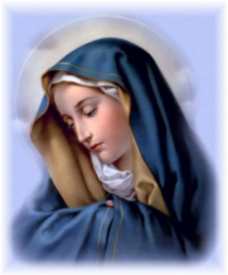 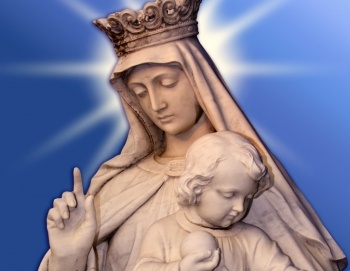 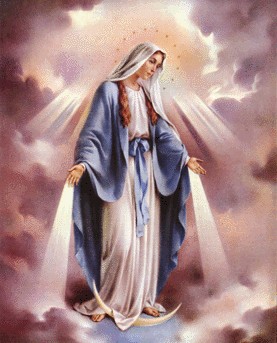 